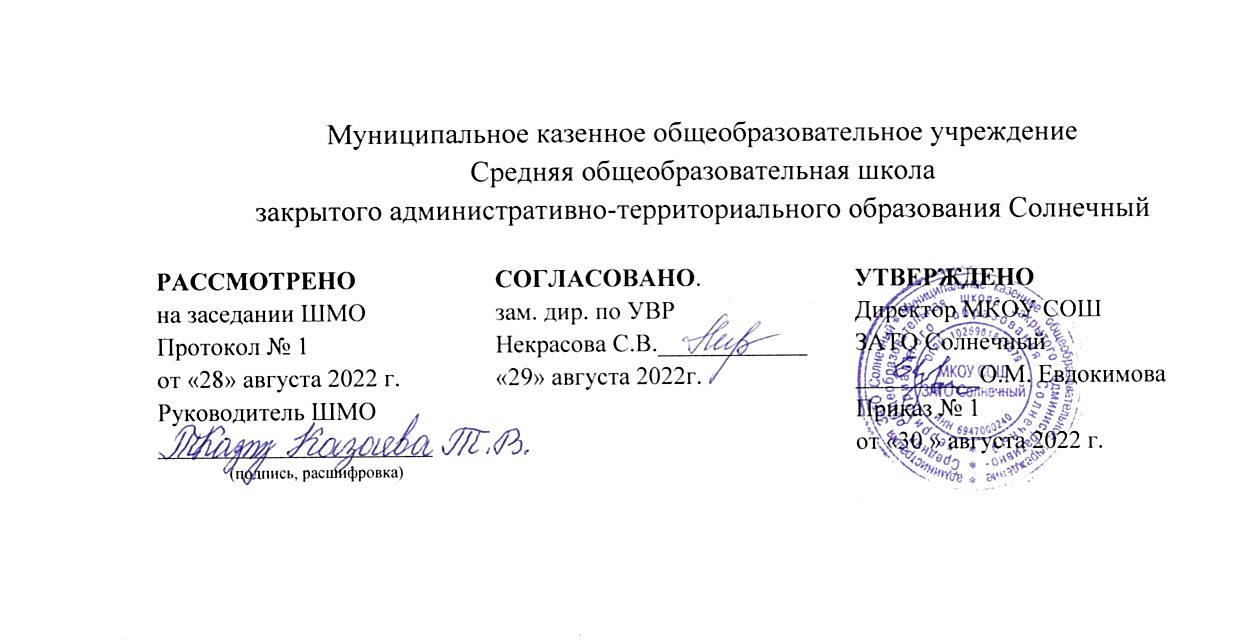 РАБОЧАЯ ПРОГРАММАучебного курса«Речевая практика»9 класс2022-2023 учебный годСоставитель: Шайфигулина Ольга Сергеевна,                                                              учитель русского языка и литературып. Солнечный Тверской области2022 г.Пояснительная запискаРабочая программа учебного курса по русскому языку «Речевой практикум» составлена РР в соответствии с:ФГОС ООО;Примерной программой по русскому   языку для основных школ;рабочей программой по русскому языку для  9 класса МКОУ СОШ ЗАТО Солнечный;Учебным планом МКОУ СОШ ЗАТО Солнечный на 2022-2023 учебный год   Планируемые результаты освоения учебного курса  ЧтениеВыпускник научится:• понимать содержание прочитанных учебно-научных, публицистических (информационных и аналитических, художественно-публицистического жанров), художественных текстов и воспроизводить их в устной форме в соответствии с ситуацией общения, а также в форме ученического изложения (подробного, выборочного, сжатого), в форме плана, тезисов (в устной и письменной форме);• использовать практические умения ознакомительного, изучающего, просмотрового способов (видов) чтения в соответствии с поставленной коммуникативной задачей;• передавать схематически представленную информацию в виде связного текста;• использовать приёмы работы с учебной книгой, справочниками и другими информационными источниками, включая СМИ и ресурсы Интернета;• отбирать и систематизировать материал на определённую тему, анализировать отобранную информацию и интерпретировать её в соответствии с поставленной коммуникативной задачей.Выпускник получит возможность научиться:понимать, анализировать, оценивать явную и скрытую (подтекстовую) информацию прочитанных текстов разной функционально-стилевой и жанровой принадлежности;извлекать информацию по заданной проблеме (включая противоположные точки зрения на её решение) из различных источников (учебно-научных текстов, текстов СМИ, в том числе представленных в электронном виде на различных информационных носителях, официально-деловых текстов), высказывать собственную точку зрения на решение проблемы.ГоворениеВыпускник научится:• создавать устные монологические и диалогические высказывания (в том числе оценочного характера) на актуальные социально-культурные, нравственно-этические, бытовые, учебные темы (в том числе лингвистические, а также темы, связанные с содержанием других изучаемых учебных предметов) разной коммуникативной направленности в соответствии с целями и ситуацией общения (сообщение, небольшой доклад в ситуации учебно-научного общения, бытовой рассказ о событии, история, участие в беседе, споре);• обсуждать и чётко формулировать цели, план совместной групповой учебной деятельности, распределение частей работы;• извлекать из различных источников, систематизировать и анализировать материал на определённую тему и передавать его в устной форме с учётом заданных условий общения;• соблюдать в практике устного речевого общения основные орфоэпические, лексические, грамматические нормы современного русского литературного языка; стилистически корректно использовать лексику и фразеологию, правила речевого этикета.Выпускник получит возможность научиться:создавать устные монологические и диалогические высказывания различных типов и жанров в учебно-научной (на материале изучаемых учебных дисциплин), социально-культурной и деловой сферах общения;выступать перед аудиторией с докладом; публично защищать проект, реферат;участвовать в дискуссии на учебно- научные темы, соблюдая нормы учебно-научного общения;анализировать и оценивать речевые высказывания с точки зрения их успешности в достижении прогнозируемого результата.ПисьмоВыпускник научится:• создавать письменные монологические высказывания разной коммуникативной направленности с учётом целей и ситуации общения (ученическое сочинение на социально-культурные, нравственно-этические, бытовые и учебные темы, рассказ о событии, тезисы, неофициальное письмо, отзыв, расписка, доверенность, заявление);• излагать содержание прослушанного или прочитанного текста (подробно, сжато, выборочно) в форме ученического изложения, а также тезисов, плана;• соблюдать в практике письма основные лексические, грамматические, орфографические и пунктуационные нормы современного русского литературного языка; стилистически корректно использовать лексику и фразеологию.Выпускник получит возможность научиться:писать рецензии, рефераты;составлять аннотации, тезисы выступления, конспекты;писать резюме, деловые письма, объявления с учетом внеязыковых требований, предъявляемым к ним, и в соответствии со спецификой употребления языковых средств.ТекстВыпускник научится:• анализировать и характеризовать тексты различных типов речи, стилей, жанров с точки зрения смыслового содержания и структуры, а также требований, предъявляемых к тексту как речевому произведению;• осуществлять информационную переработку текста, передавая его содержание в виде плана (простого, сложного), тезисов, схемы, таблицы и т. п.;• создавать и редактировать собственные тексты различных типов речи, стилей, жанров с учётом требований к построению связного текста.Выпускник получит возможность научиться:создавать в устной и письменной форме учебно-научные тексты (аннотация, рецензия, реферат, тезисы, конспект, участие в беседе, дискуссии), официально-деловые тексты (резюме, деловое письмо, объявление) с учетом внеязыковых требований, предъявляемых к ним, и в соответствии со спецификой употребления в них языковых средств.Содержание учебного курса «Речевой практикум»Раздел 1. РечьТекст как речевое произведение. Смысловая и композиционная целостность текстаСредства связи предложений в текстеСтили и функционально-смысловые типы речиОтбор языковых средств в тексте в зависимости от темы, цели, адресата и ситуации общенияАнализ текстаСоздание текстов различных стилей и функционально-смысловых типов речиЯзыковые нормы:Орфоэпические, лексические, грамматические нормы (морфологические нормы).Грамматические нормы (синтаксические нормы)Выразительность русской речи. Анализ средств выразительностиРаздел 2. ГоворениеСжатый и подробный пересказ текстаСоставление простого и сложного плановРабота с цитатой; включение цитаты в контекстСоздание устных высказываний на заданную тему.высказывание-описание;высказывание-повествование;высказывание -рассуждениеРаздел 3. ПисьмоСоздание собственных текстов (изложений) на основе аудиозаписи. Приемы сжатия текста. Микротемы. Редактирование письменных текстовСочинение на лингвистическую тему по заданному высказыванию.Сочинение 9.2. по цитате из текста.Сочинение-рассуждение 9.3. на нравственно-этическую тему. Составление словника основных этических понятийУчебно-тематическое планирование курса «Речевая практика»Календарно – тематическое планирование учебного курса«Речевая практика»9 класс, 2022-2023 уч.гРазделКоличество часовРазвитие речи(из них)КонтрольВводное занятие200Речь устная и письменная. Стили языка910Говорение. Создание устных высказываний на заданную тему1402Письмо. Создание собственных текстов на заданную тему830Итого:3342№/Тема занятияФорма проведенияСодержание занятияДата по плануФактВведение (2ч)Введение (2ч)Введение (2ч)Введение (2ч)Введение (2ч)Введение (2ч)1Вводное занятие. Экзамен в формате ОГЭ. Итоговое собеседованиеОзнакомительное занятиеЗнакомство с демонстрационным вариантом 2022-20.23  2Экзаменационная работа в формате ОГЭОзнакомительное занятиеСтруктура экзаменационной работы в формате ОГЭ. Число и вид заданий. Знакомство с критериями оценки выполнения заданий с развернутым ответом. Требования к полноте и правильности записи развернутого ответа.Речь устная и письменная. Стилистика языка   Речь устная и письменная. Стилистика языка   Речь устная и письменная. Стилистика языка   Речь устная и письменная. Стилистика языка   Речь устная и письменная. Стилистика языка   Речь устная и письменная. Стилистика языка   3Текст как речевое произведениеУрок актуализации знанийСоставление конспекта, схемы по материалу урока4Смысловая и композиционная цельность текстаУрок-практикумСоставление кластера по прочитанному тексту5Основная мысль текста. Тема текста. ЗаглавиеУрок-практикумРабота с текстом; выполнение практических заданий6Средства связи предложений в текстеКомбинированный урокРабота с текстом; выявление способов связи предложений в тексте7Стили и функционально смысловые типы речи. Их грамматические признакиУрок актуализации знанийСоставление кластера по теме8Художественный стиль и его признакиКомбинированный урокРабота с таблицей Драбкиной (метод. сб. ОГЭ); выполнение упражнений9Текст публицистического стиля и его основные черты Комбинированный урокРабота с таблицей Драбкиной (методический сб. ОГЭ); выполнение упражнений10Разговорный стиль и его чертыУрок-практикумРабота с таблицей Драбкиной (методический сб. ОГЭ); выполнение упражнений11Р.Р. Создание текста определенного типа речи в заданном стилеУрок контроля знанийСамостоятельная работа. Создание высказывания по заданным критериямГоворение. Создание устных высказываний на заданную темуГоворение. Создание устных высказываний на заданную темуГоворение. Создание устных высказываний на заданную темуГоворение. Создание устных высказываний на заданную темуГоворение. Создание устных высказываний на заданную темуГоворение. Создание устных высказываний на заданную тему12Выразительное чтение текста вслух. Интонирование и темп чтенияУрок-практикумЧтение текста из сб ИС-2023; оценка прочитанного по заданным критериям13Критериальная оценка выразительного чтения вслухУрок актуализации знанийСамопроверкат и взаимооценивание прочитанного текста; работа в парах14Пересказ текста. Типы передачи информации: подробный пересказ и сжатыйУрок-практикумРабота с текстом; с опорными листами; составление плана текста15Пересказ текста с включением цитатыУрок-практикумСамопроверка и взаимопроверка выполненного задания16Способы цитированияУрок актуализации знанийВыполнение заданий; работа в парах на отработку способов включения цитат в текст17Создание собственного монологического высказывания по заданной фотографииУрок-практикумРабота в парах; создание устных высказываний на заданную тему; оценка выступлений18Способы оформления высказывания типа описаниеУрок актуализации знанийВыполнение упражнений; создание кластера по теме19Создание устного высказывания на заданную тему (повествование)Урок-практикумКластер по теме урока; самостоятельная работа по сб ИС20Способы построения высказывания-повествованияУрок-практикумОценка устных высказываний по заданным критериям. Редактирование текста21Создание устного высказывания-рассужденияУрок-практикумРабота в сменных парах; работа со сборником ИС22Способы оформления высказывания в формате рассужденияУрок актуализации знанийКонспект; создание кластера23Диалог. Особенности ведения диалогаУрок практикумРабота в парах: подготовка диалогического выступления по заданной ситуации24Урок-практикум. Диалог на заданную темуУрок контроля знанийУстные выступления на заданную тему25Урок-зачет по разделу «Говорение»Урок контроляТренировочное итоговое собеседование в формате ОГЭ ИС-2023Письмо. Работа над сочинением и изложениемПисьмо. Работа над сочинением и изложениемПисьмо. Работа над сочинением и изложениемПисьмо. Работа над сочинением и изложениемПисьмо. Работа над сочинением и изложениемПисьмо. Работа над сочинением и изложением26Изложение. Подробное и сжатое изложениеУрок актуализации знанийКонспект; выполнение упражнений27Способы сжатия текста. Микротемы текстаКомбинированный урокКластер; работа с текстом28Написание сжатого изложение в формате ОГЭ-2023Урок контроля знанийНаписание изложения по аудиотексту29Сочинение-рассуждение на заданную тему.Сочинение на лингвистическую тему и его особенности (9.1.)Урок развития речиКластер по материалу урока; составление таблицы высказываний на лингвистическую тему30Сочинение-рассуждение на заданную тему.Сочинение 9.2. ОГЭ и его особенностиУрок развития речиНаписание сочинения-рассуждения 9.1. по заданному шаблону31Сочинение на нравственно-этическую тему (9.3.). структура построения сочиненияУрок развития речиНаписание сочинения-рассуждения9.2. по цитате из текста. Редактирование текста32Урок контроля. Написание сочинения-рассуждения в заданном формате (9.1.-9.3)  Урок контроля знанийНаписание сочинения-рассуждения на заданную тему33Урок контроля. Написание сочинения-рассуждения в заданном формате (9.1.-9.3)Урок контроля знанийНаписание сочинения-рассуждения на заданную тему